第三章  無酒精飲料－咖啡（煮具、方法與分類）一、認識煮具及煮法※ Milk（牛奶）的義大利文稱為＿＿＿；法文稱為＿＿＿。   Caffè Latte稱為＿＿＿＿＿；Cafè au Lait稱為＿＿＿＿＿，就是咖啡牛奶。二、咖啡的分類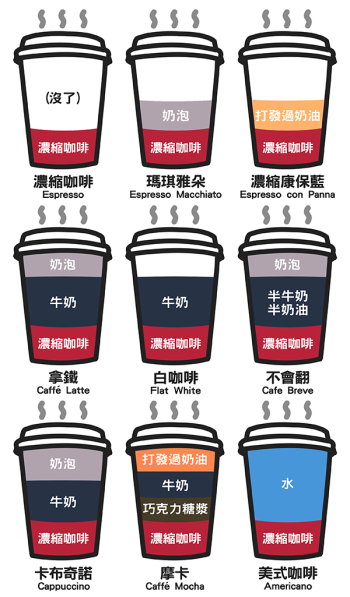 三、特調咖啡的製作四、咖啡的添加物煮具樣式名稱功能及說明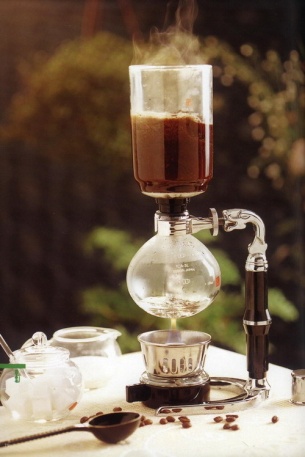 ＿＿＿＿＿＿＿＿（塞風壺、真空壺）Syphon1. 是由上座（錐體）及下座（圓體）所構成。中間有＿＿＿隔開，需要勾到上座的最底部。2. 其濾布和木頭攪拌棒，最有可能影響咖啡風味。3. 沖煮時間：＿＿～＿＿秒（咖啡在上座和水溶合的時間）4. 研磨粗細：＿＿研磨5. 許多店家已經改為＿＿＿＿做為直火加熱的來源。6. 濾網不使用時，要用水泡著，並存放在冰箱中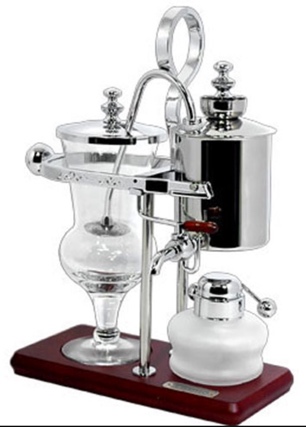 ＿＿＿＿＿＿＿＿（平衡式虹吸壺、維也納咖啡壺）Royal Balancing Syphon Coffee1. 其沖煮原理和塞風壺一樣，都是透過  ＿＿＿＿原理（連通管原理）製作。2. 沖煮時間固定，約＿＿秒3. 研磨粗細：＿＿研磨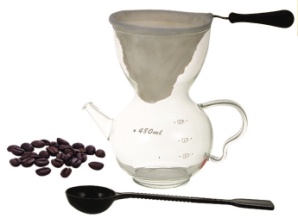 ＿＿＿＿＿＿＿＿（法蘭絨布沖泡法、濾袋式沖泡法、濾布滴落式）Flannel Drip1. 原理：＿＿＿法。2. 使用時機：＿＿＿＿＿＿＿＿使用。3. 濾布在使用前，應該使用滾水加熱5分鐘以上，去除濾布內的異味和細菌。4. 製作好的咖啡，加入冰塊，用＿＿＿＿打散苦澀味，並且把泡泡撈起。5. 研磨粗細：＿＿研磨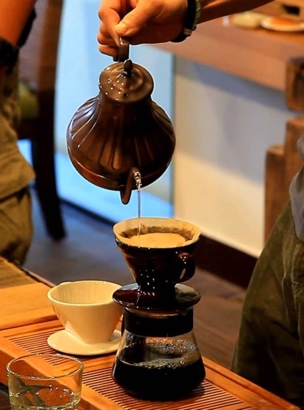 ＿＿＿＿＿＿＿＿（手沖咖啡、濾滴式）Paper Drip1. 原理：＿＿＿法。2. 使用＿＿＿＿（Fliter）、濾紙、手沖壺、＿＿＿＿（Cona Pot）3. 濾杯分成＿＿＿濾杯（Mellita）和＿＿＿濾杯（Kallita）4. 濾紙不能重複使用，濾紙平時要放在乾燥處保存。5. 研磨粗細：＿＿研磨6. 根據咖啡粉量跟水量不同，通常沖煮時間在＿＿分鐘左右。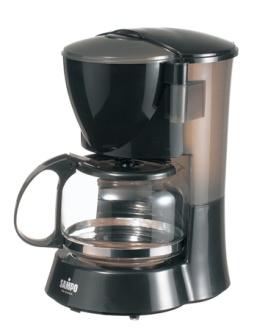 ＿＿＿＿＿＿＿＿（＿＿＿＿＿機、自動咖啡機）Drip Coffee Maker1. 原理：＿＿＿法。和手沖咖啡相同。2. 是節省人力，又方便的咖啡沖煮方式，適用於辦公室或家庭使用。3. 備有保溫設備，可以保溫咖啡，但時間不宜過長（容易香氣散失，有＿＿＿味）4. 沖煮完後，濾紙和咖啡粉要更換。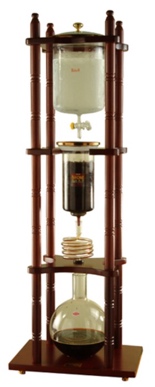 ＿＿＿＿＿＿＿＿（荷蘭式咖啡機、水滴式咖啡）Cold Water Drip/Iced Drip/Dutch Coffee1. 沖煮原理：＿＿＿法。2. 使用5-10℃的＿＿＿浸泡咖啡，需歷時＿＿～＿＿小時，是所有咖啡製作最費時的方法。3. 研磨粗細：＿＿研磨4. 冰滴咖啡不容易釋出咖啡因，並且其咖啡帶有＿＿＿味。5. 使用的濾紙為：＿＿＿濾紙。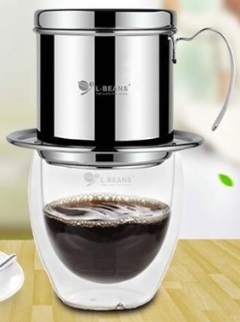 ＿＿＿＿＿＿＿＿Vietnamese Coffee1. 沖煮原理：＿＿＿法。2. 20世紀初由法國殖民時傳入越南，體積小便於攜帶3. 會在咖啡內加入＿＿＿，取代比較貴的糖跟牛奶。4. 烘焙程度：＿＿烘焙，有＿＿＿味5. 研磨粗細：＿＿研磨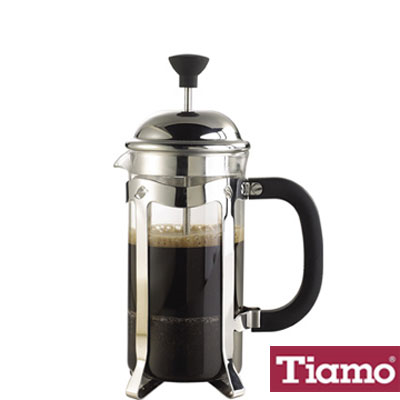 ＿＿＿＿＿＿＿＿（法式壺、濾泡式）French Press/Plunger Pot/Cafetière1. 沖泡原理：＿＿＿法2. 原理與沖茶器類似，是咖啡跟水浸泡約 ＿＿分鐘左右，翠出菁華。3. 研磨粗細：＿＿研磨4. 因浸泡時間較長，＿＿＿＿釋放出來也比較多；且咖啡底層容易有＿＿＿＿。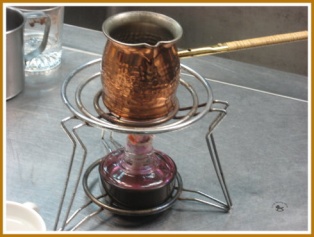 ＿＿＿＿＿＿＿＿（依芙利克咖啡）Turkish Coffee/Ibrik Coffee1. 沖泡原理：煮沸＿＿＿法2. 是1：1的粉水比例，放入長柄銅壺中沖煮，並且會加入砂糖，經過2-3次的沸騰後，待咖啡粉沈澱後的濃縮咖啡。3. 研磨粗細：＿＿＿研磨4. 當地的沖煮師會利用咖啡粉在盤子中的紋路占卜算命。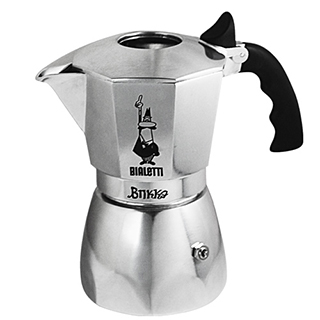 ＿＿＿＿＿（義大利咖啡壺）Moka Pot/Mocha Pot/Percolator1. 沖泡原理：＿＿＿法2. 於1933年，由＿＿＿＿人發明出來。3. 利用壺內產生2-3個Bar沖煮出來的  ＿＿＿＿＿咖啡（Espresso）4. 研磨粗細：＿＿研磨5. 下座加水的高度不能超過＿＿＿＿。6. 因為義式咖啡機的普及，現在店家已經少用；不過輕巧方便又靈活，是家裡沖煮者喜愛的器具之一。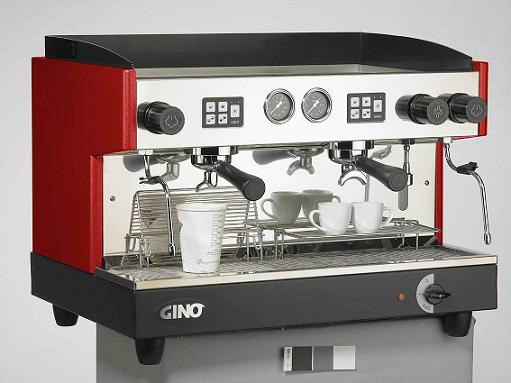 ＿＿＿＿＿＿＿Espresso Machine1. 沖泡原理：＿＿＿法2. 最適當的幫浦壓力為＿＿Bar的力道，將過壓力下所萃取出來的濃縮咖啡，上面會有一層乳化的泡泡油脂稱之為＿＿＿＿（＿＿＿）3. 鍋爐內的壓力值應為0.8-1.2 Bar，正常的咖啡機，指針會顯示在綠色區塊。4. 沖煮時間很短，大約＿＿～＿＿秒。5. 研磨粗細：＿＿研磨。6. 一般單杯（30 ml）的Espresso所需要的咖啡粉量約為＿公克。7. 義式濃縮咖啡使用的杯器皿為：     ＿＿＿＿＿，容量約為75ml。咖啡名稱成分調製法裝飾物杯器皿愛爾蘭咖啡45 ml _____________8 g Sugar30 ml Espresso120 ml Boiling WaterTop with Whipped Cream_________Cocoa PowderIrish Glass亞歷山大冰咖啡150 ml Iced Coffee30 ml Sugar SyrupTop with Whipped Cream15 ml _____________________Cherry________ Glass百合冰咖啡150 ml Iced Coffee30 ml Sugar SyrupTop with Whipped Cream15 ml _____________________Cherry________ Glass墨西哥冰咖啡150 ml Iced Coffee30 ml Sugar SyrupTop with Whipped Cream15 ml _____________________Cherry________ Glass貴夫人咖啡150 ml Hot CoffeeTop with Whipped Cream10 ml ____________Stir8g Sugar咖啡杯組皇家熱咖啡150 ml Hot Coffee1 Cube Sugar15 ml ____________Stir巴迪達咖啡30 ml ____________30 ml Espresso30 ml ______________10 ml Sugar Syrup_________Float Three Coffe Beans____________Glass巴西佬咖啡30 ml ____________30 ml Espresso30 ml Cream15 ml Sugar Syrup_________Float Three Coffe Beans____________Glass震憾30 ml ____________30 ml Espresso30 ml Crème de Café_________Float Three Coffe Beans____________Glass義式維也納咖啡30 ml Espresso30 ml White Chocolate Cream30 ml Macadamia Nut Syrup120 ml _______ShakeFloat Three Coffe Beans________ Glass義式香草馬丁尼30 ml _____________30 ml Espresso15 ml KahlúaShakeFloat Three Coffe Beans________ Glass義式戴吉利30 ml _____________30 ml Espresso15 ml Sugar SyrupShakeFloat Three Coffe Beans________ Glass墨西哥義式咖啡30 ml _____________30 ml Espresso15 ml KahlúaShakeFloat Three Coffe Beans________ Glass添加物類型舉例用處糖類白砂糖、紅黃砂糖、方糖、冰糖（＿＿＿＿）、果糖、糖漿、　　果露、糖水、蜂蜜主要是調和咖啡的＿＿味。奶類鮮奶、奶精粉、奶油球、鮮奶油或打發鮮奶油、奶水、煉乳主要是調和咖啡中的＿＿味。香料肉桂粉、豆蔻粉、丁香、薄荷、香草＿＿＿＿＿就會在咖啡表面上加上肉桂粉，提高特殊味道。酒類白蘭地、蘭姆酒、咖啡香甜酒、柑橘酒、薄荷甜酒…提神、暖身。水果檸檬或柳橙的皮絲增加香氣。